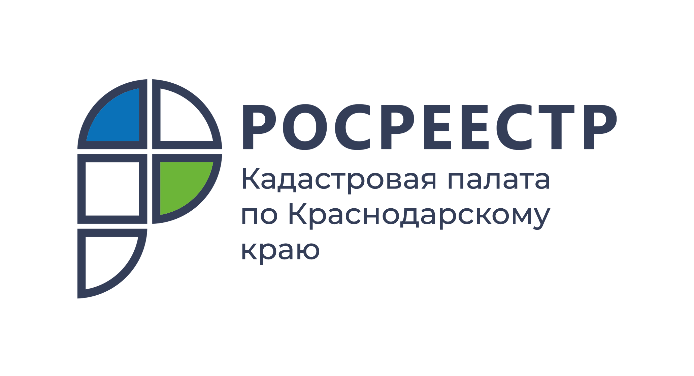 ПРЕСС-РЕЛИЗ

Быстро оформить документы поможет электронная подпись
Получить сертификат усиленной квалифицированной электронной подписи (УКЭП) можно в Удостоверяющем центре Кадастровой палаты по Краснодарскому краю.Усиленная квалифицированная электронная подпись – аналог собственноручной подписи, имеющий юридическую силу и действительный на всей территории страны. Электронная подпись позволяет в режиме online совершать операции, требующие подтверждения личности.Сегодня с помощью электронной подписи Кадастровой палаты можно не только совершать сделки с недвижимостью, подавать заявления на государственный кадастровый учет и регистрацию прав, но и получить ИНН, подать налоговую декларацию, поставить автомобиль на учет в ГИБДД, узнать о своих штрафах, оформить анкету для получения загранпаспорта, подать заявление для поступления в вуз и многое другое.Получить сертификат УКЭП, а также проверить электронную подпись на подлинность можно на сайте Удостоверяющего центра Кадастровой палаты uc.kadastr.ru.Подробную информацию о сертификатах УКЭП можно узнать в Удостоверяющем центре Кадастровой палаты по Краснодарскому краю:по телефону: 8-861-992-13-02 (доб. 2222),по адресу электронной почты: uc_request_23@23.kadastr.ruВ течение 2021 года специалисты Удостоверяющего центра Кадастровой палаты по Краснодарскому краю выдали 142 сертификата УКЭП.Удостоверяющий центр Федеральной кадастровой палаты осуществляет выдачу сертификатов УКЭП с 2017 года. За этот период Удостоверяющий центр Краснодарского края оказал более 700 услуг.______________________________________________________________________________________________________Пресс-служба Кадастровой палаты по Краснодарскому краю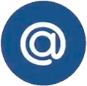 press23@23.kadastr.ru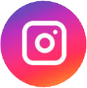 https://www.instagram.com/kadastr_kuban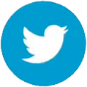 https://twitter.com/Kadastr_Kuban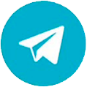 https://t.me/kadastr_kuban